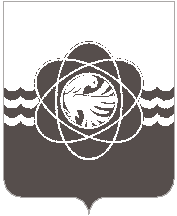 Р А С П О Р Я Ж Е Н И Еот  29.12.2022 № 110	В связи с кадровыми изменениямиАдминистрация муниципального образования «город Десногорск» Смоленской области постановляет: 1. Внести в распоряжение Администрации муниципального образования «город Десногорск» Смоленской области от 11.12.2018 № 174 «Об утверждении состава и регламента работы рабочей группы по предварительному рассмотрению документов, представленных на кандидатов в члены административной комиссии муниципального образования «город Десногорск» Смоленской области» (ред. от 10.12.2020 № 102) следующее изменение:- приложение № 1 «Состав рабочей группы по предварительному рассмотрению документов, представленных на кандидатов в члены административной комиссии муниципального образования «город Десногорск» Смоленской области» изложить в новой редакции.2. Отделу информационных технологий и связи с общественностью (Е.М. Хасько) разместить настоящее распоряжение на сайте Администрации муниципального образования «город Десногорск» Смоленской области в сети Интернет.3. Контроль исполнения настоящего распоряжения возложить на заместителя Главы муниципального образования по экономическим вопросам А.В. Шевцову.Глава муниципального образования«город Десногорск» Смоленской области			               А.А. НовиковПриложениек распоряжению Администрации муниципальногообразования «город Десногорск» Смоленской областиот  29.12.2022 № 110Приложение № 1УТВЕРЖДЕН  распоряжением Администрациимуниципального образования«город Десногорск» Смоленской областиот 11.12.2018 № 174
Состав рабочей группы по предварительному рассмотрению документов, представленных на кандидатов в члены административной комиссии муниципального образования «город Десногорск» Смоленской областиО внесении изменения в распоряжение Администрации муниципального образования «город Десногорск» Смоленской области от 11.12.2018              № 174 «Об утверждении состава и регламента работы рабочей группы по предварительному рассмотрению документов, представленных на кандидатов в члены административной комиссии муниципального образования «город Десногорск» Смоленской области»Шевцова Алина Владимировна- заместитель Главы муниципального образования по экономическим вопросам - руководитель рабочей группы;Удалова Инна Александровна- управляющий делами Администрации муниципального образования - заместитель руководителя рабочей группы;Мазурина Вера Алексеевна- ведущий специалист, ответственный секретарь административной комиссии - секретарь рабочей группы;Заверич Антон Владимирович- начальник юридического отдела – член рабочей группы;Набок Нина Ивановна - ведущий специалист по кадровой и муниципальной службе – член рабочей группы.